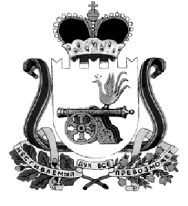 КАРДЫМОВСКИЙ РАЙОННЫЙ СОВЕТ ДЕПУТАТОВР Е Ш Е Н И Еот 27.07.2018                               № Ре-00039О награждении Почетной грамотойКардымовского районного СоветаЕ.Е. ЛаскинойРассмотрев ходатайство Администрации муниципального образования «Кардымовский район» Смоленской области о награждении Почетной грамотой Кардымовского районного Совета депутатов –Ласкиной Елены Евгеньевны, Кардымовский районный Совет депутатовРЕШИЛ:1. Наградить Почетной грамотой Кардымовского районного Совета депутатов Главу Тюшинского сельского поселения Кардымовского района Смоленской области Ласкину Елену Евгеньевну, за многолетний добросовестный труд и в связи с празднованием дня деревни.2. Согласно Положению о Почетной грамоте Кардымовского районного Совета депутатов инициатору награждения выплатить  Е.Е. Ласкиной единовременное денежное вознаграждение. Председатель Кардымовского районного Совета депутатов                                                                      Г.Н. Кузовчикова